   Il était une fois un mot, un propos, un écrit…                Agence de communication Écrite, depuis 1998.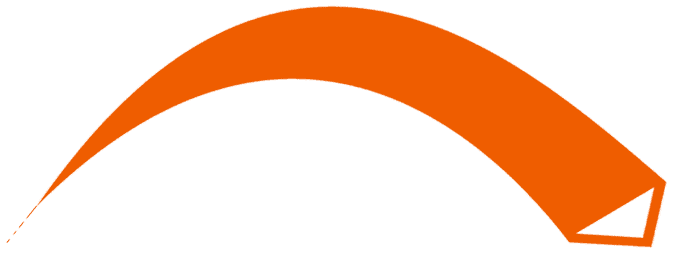 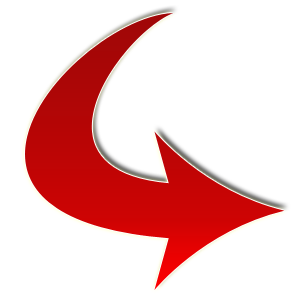 Transcription audio & vidéo Compte-rendu & synthèsePVAutres prestations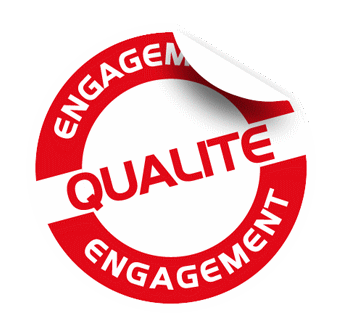 Contrôle qualitéDes procédures très strictes en matière de contrôle qualité ont été mises en place. Une série de contrôles de conformité est effectuée à l'issue de chaque phase de la prestation et avant remise des documents intermédiaires et finaux.
Une équipe rédactionnelle éprouvée pour développer votre entreprise.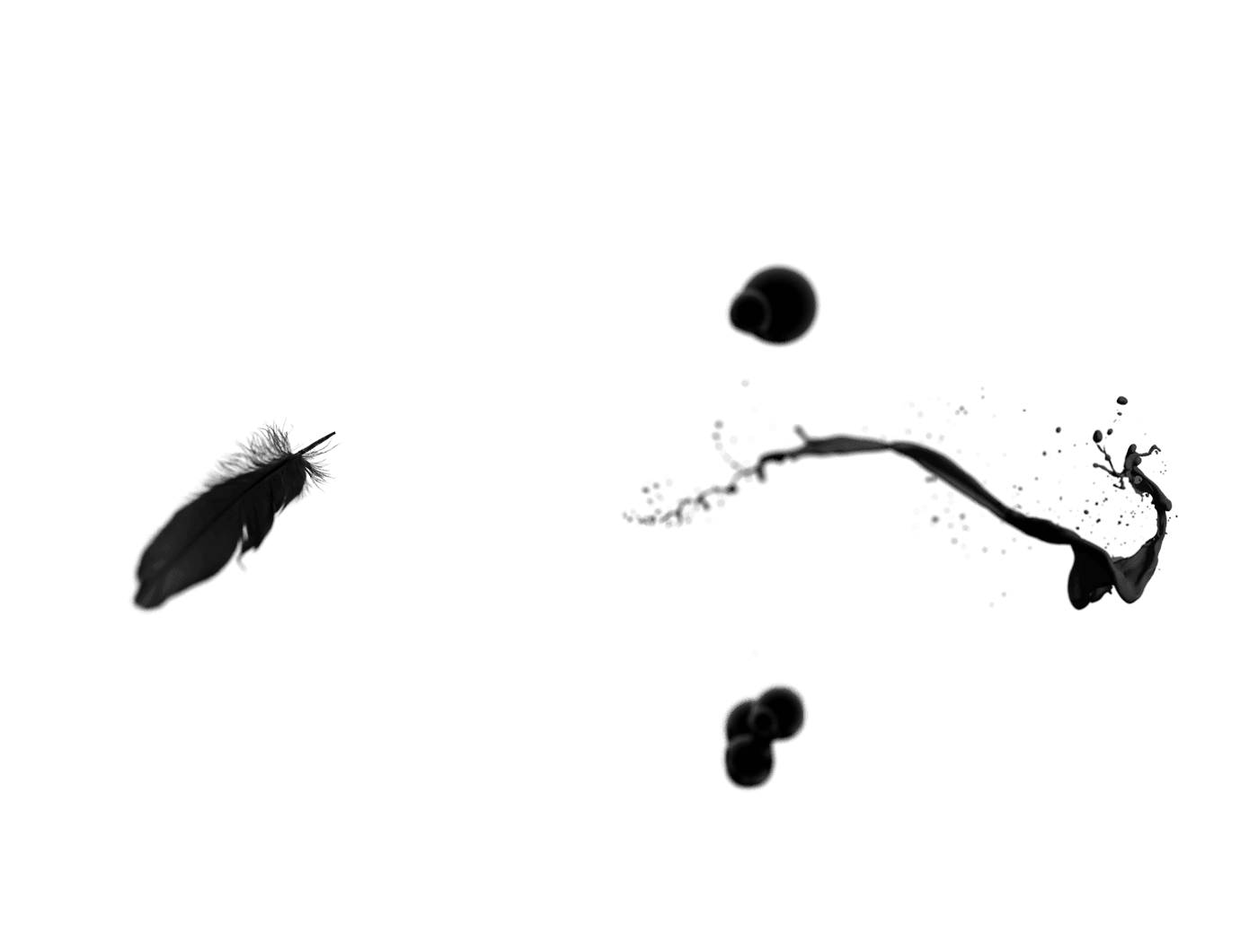 Relecture et CorrectionRéécritureTranscription audio et vidéo - Compte rendu - SynthèseBiographie familiale Biographie d’entrepriseConversion de texte en audio Saisie de données et de documents